             ST CECILIA’S CATHOLIC INFANT & NURSERY SCHOOL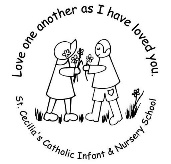 CRITICAL CONTENT PLANNERTEACHER: Miss Alexander/Mrs Getty            CLASS 3/4                      TERM  SUM 2  WeekLITERACYPHONICSMATHSSCIENCEHUMANITIESOTHER1 Information texts –Immersion – Using another curriculum area (History - Toys), model how to pose questions and encourage children to ask their own questions.In shared reading, use information books to find answers, exploring how to use contents, index and glossary sections. Discuss differences between fact and fiction. Phase 5 – ew, ew, oe, ey. Reading and Spelling – Tricky word (ongoing) Place Value to 50 – Pre-task Numbers to 50 Tens and OnesSeasonal change – Pre task - Summer Summer – To observe the changes. History – Toys from the Past Pre – Task Mind mapI can recognize how toys have changed over time. . RE – Holidays and Holydays – Explore – Holidays as days to be happy. PSHEe – Keeping Safe and Managing Risk – Pupils learn about safety in personal situationsART – Drawing Skills – Water Lily2 Information texts – Link to practical opportunities to develop knowledge and understanding of the curriculum area under focus – practically comparing old and new toys. Capture language ideas and learning to use and apply in the writing. Phase 3 recapRepresent numbers to 50 One more one less Compare objects within 50Seasonal change – Summer - Observe and describe the weather associated with summer and how day length varies History – Toys from the Past I can find out about toys today. I can explain how we can find out about the past.RE – Holidays and Holydays – Reveal – Pentecost: a holy day, the feast of the Holy Spirit.PSHEe – Pupils learn about personal safety. ART – Shading using different media.3Information texts – AnalysisIdentify and display key features of simple information texts Use talk for writing, with digital pictures/other sources, to remind children of content, and practice composing sentences orally in the style of the text.Include incidental writing opportunities. Phase 4 recapCompare numbers within 50Order numbers within 50Exploratory Unit – Forces  History – Toys from the pastI can find out about toys in the past. I can use sources to help ask and answer questions about toys from the past. I can compare similar toys from different times.RE – Holidays and Holydays – Reveal – Pentecost: a holy day, the feast of the Holy Spirit.PSHEe – Pupils learn about people who help keep them safe outside the home. ART – Final piece.4Information texts – Writing/ Presentation Model writing own sentence for information texts. Support children in using the style as they write about a different theme (sentence writing practice) Phase 5 recap.  Count in 5s Phonics Screening Prep -  History Toys from the Past – I can compare Victorian toys with modern toys.I can use words relating to the passing of time. RE – Holidays and Holydays – Respond – Remembering, celebrating and responding to holidays as days to be happy and Pentecost: A holy day, the feast of the Holy Spirit. . Phonics Screening Prep 5Information texts – Writing / Presentation Model writing own page for an information book. Children write their own page for an information book. Use prepared layout, digital photographs and captured language and learning from earlier in the unit to support the writing as appropriate. Phonic screening prep. Count in 2’s Count in 5’s End Task – Place Value to 50.Phonics Screening Prep- Phonics Screening PrepRE – Islam – Discover: A story about Muhammed. Phonics Screening Prep . 